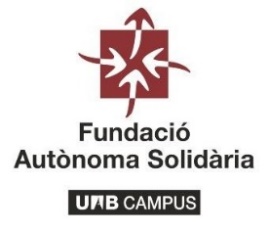 Programa de Becas de Formación EspecializadaLínea 1 - Solicitud de máster (curso 2020-2021)Información básica de la solicitante Información básica de la solicitante Información básica de la solicitante Información básica de la solicitante Información básica de la solicitante A.1. Nombre y apellidosA.2. País origenA.3. Fecha nacimientoA.4. Lugar de residencia actualA.5. GéneroA.6. E-mail de contactoA.7. Teléfono de contactoInformación académica de la solicitante Información académica de la solicitante Información académica de la solicitante Información académica de la solicitante Información académica de la solicitante B1. Estudios Universitarios finalizadosB.1.1. UniversidadB.1.2. Documentación disponibleTítulo oficial      Expediente académico      Guía de las asignaturas / Syllabus      Certificado matrícula      Acceso al Moodle      Otros      Título oficial      Expediente académico      Guía de las asignaturas / Syllabus      Certificado matrícula      Acceso al Moodle      Otros      Título oficial      Expediente académico      Guía de las asignaturas / Syllabus      Certificado matrícula      Acceso al Moodle      Otros      Título oficial      Expediente académico      Guía de las asignaturas / Syllabus      Certificado matrícula      Acceso al Moodle      Otros      B.2. Estudios universitarios iniciados y no finalizadosB.2.1. UniversidadB.2.2. Documentación disponible Título oficial      Expediente académico      Guía de las asignaturas / Syllabus      Certificado matrícula      Acceso al Moodle      Otros      Título oficial      Expediente académico      Guía de las asignaturas / Syllabus      Certificado matrícula      Acceso al Moodle      Otros      Título oficial      Expediente académico      Guía de las asignaturas / Syllabus      Certificado matrícula      Acceso al Moodle      Otros      Título oficial      Expediente académico      Guía de las asignaturas / Syllabus      Certificado matrícula      Acceso al Moodle      Otros      B.3. ¿Actualmente estás inscrita en estudios universitarios? NO /  SÍNO /  SÍNO /  SÍNO /  SÍB.3.1. Sí es que sí, ¿en qué programa y qué curso?B.3.2. Sí es que sí, ¿en qué Universidad?B.3.3. Documentación disponible. B.4. Estudios de  MÁSTER OFICIAL que se solicitan a la UAB (nombre y enlace a la página de la UAB):B.4. Estudios de  MÁSTER OFICIAL que se solicitan a la UAB (nombre y enlace a la página de la UAB):B.4. Estudios de  MÁSTER OFICIAL que se solicitan a la UAB (nombre y enlace a la página de la UAB):B.4. Estudios de  MÁSTER OFICIAL que se solicitan a la UAB (nombre y enlace a la página de la UAB):B.4. Estudios de  MÁSTER OFICIAL que se solicitan a la UAB (nombre y enlace a la página de la UAB):Opción 1)Opción 2)      (si hay)      (si hay)      (si hay)      (si hay)Opción 3)      (si hay)      (si hay)      (si hay)      (si hay)Requisitos de admisión Requisitos de admisión Requisitos de admisión Requisitos de admisión Requisitos de admisión C.1. ¿En qué idioma se imparte la docencia? ¿Qué nivel tienes de estos idiomas? ¿Tienes documentos para acreditarlo?C.1. ¿En qué idioma se imparte la docencia? ¿Qué nivel tienes de estos idiomas? ¿Tienes documentos para acreditarlo?C.1. ¿En qué idioma se imparte la docencia? ¿Qué nivel tienes de estos idiomas? ¿Tienes documentos para acreditarlo?C.1. ¿En qué idioma se imparte la docencia? ¿Qué nivel tienes de estos idiomas? ¿Tienes documentos para acreditarlo?C.1. ¿En qué idioma se imparte la docencia? ¿Qué nivel tienes de estos idiomas? ¿Tienes documentos para acreditarlo?C.2. Respecto a "perfil de ingreso / perfil de estudiante" de los estudios solicitados, ¿cómo encaja con tu nivel de formación actual?Recomendamos que utilices los criterios que se encuentran en la web oficial del programa que te interesa y establezcas una correlación con tus características personales. Por ejemplo: A. Conocimientos del inglés nivel usuario avanzado -> en posesión del título TOEFL con una puntuación de 90/120C.2. Respecto a "perfil de ingreso / perfil de estudiante" de los estudios solicitados, ¿cómo encaja con tu nivel de formación actual?Recomendamos que utilices los criterios que se encuentran en la web oficial del programa que te interesa y establezcas una correlación con tus características personales. Por ejemplo: A. Conocimientos del inglés nivel usuario avanzado -> en posesión del título TOEFL con una puntuación de 90/120C.2. Respecto a "perfil de ingreso / perfil de estudiante" de los estudios solicitados, ¿cómo encaja con tu nivel de formación actual?Recomendamos que utilices los criterios que se encuentran en la web oficial del programa que te interesa y establezcas una correlación con tus características personales. Por ejemplo: A. Conocimientos del inglés nivel usuario avanzado -> en posesión del título TOEFL con una puntuación de 90/120C.2. Respecto a "perfil de ingreso / perfil de estudiante" de los estudios solicitados, ¿cómo encaja con tu nivel de formación actual?Recomendamos que utilices los criterios que se encuentran en la web oficial del programa que te interesa y establezcas una correlación con tus características personales. Por ejemplo: A. Conocimientos del inglés nivel usuario avanzado -> en posesión del título TOEFL con una puntuación de 90/120C.2. Respecto a "perfil de ingreso / perfil de estudiante" de los estudios solicitados, ¿cómo encaja con tu nivel de formación actual?Recomendamos que utilices los criterios que se encuentran en la web oficial del programa que te interesa y establezcas una correlación con tus características personales. Por ejemplo: A. Conocimientos del inglés nivel usuario avanzado -> en posesión del título TOEFL con una puntuación de 90/120Motivación y encaje con la convocatoria Motivación y encaje con la convocatoria Motivación y encaje con la convocatoria Motivación y encaje con la convocatoria Motivación y encaje con la convocatoria D.1. ¿Formas parte de la comunidad refugiada o desplazada? Si es así, ¿qué documentos acreditativos tienes? Si no lo eres, ¿qué vínculos con las comunidades y países de interés tienes?D.1. ¿Formas parte de la comunidad refugiada o desplazada? Si es así, ¿qué documentos acreditativos tienes? Si no lo eres, ¿qué vínculos con las comunidades y países de interés tienes?D.1. ¿Formas parte de la comunidad refugiada o desplazada? Si es así, ¿qué documentos acreditativos tienes? Si no lo eres, ¿qué vínculos con las comunidades y países de interés tienes?D.1. ¿Formas parte de la comunidad refugiada o desplazada? Si es así, ¿qué documentos acreditativos tienes? Si no lo eres, ¿qué vínculos con las comunidades y países de interés tienes?D.1. ¿Formas parte de la comunidad refugiada o desplazada? Si es así, ¿qué documentos acreditativos tienes? Si no lo eres, ¿qué vínculos con las comunidades y países de interés tienes?D.2. ¿Cuál es tu interés personal y/o profesional en profundizar en el conocimiento de la prevención de extremismos violentos, la construcción de la paz o los estudios de género?D.2. ¿Cuál es tu interés personal y/o profesional en profundizar en el conocimiento de la prevención de extremismos violentos, la construcción de la paz o los estudios de género?D.2. ¿Cuál es tu interés personal y/o profesional en profundizar en el conocimiento de la prevención de extremismos violentos, la construcción de la paz o los estudios de género?D.2. ¿Cuál es tu interés personal y/o profesional en profundizar en el conocimiento de la prevención de extremismos violentos, la construcción de la paz o los estudios de género?D.2. ¿Cuál es tu interés personal y/o profesional en profundizar en el conocimiento de la prevención de extremismos violentos, la construcción de la paz o los estudios de género?D.3. ¿Tienes experiencia o conocimientos en materia de construcción de la paz, género y/o prevención de extremismos violentos (académica, profesional, activista u otros)?D.3. ¿Tienes experiencia o conocimientos en materia de construcción de la paz, género y/o prevención de extremismos violentos (académica, profesional, activista u otros)?D.3. ¿Tienes experiencia o conocimientos en materia de construcción de la paz, género y/o prevención de extremismos violentos (académica, profesional, activista u otros)?D.3. ¿Tienes experiencia o conocimientos en materia de construcción de la paz, género y/o prevención de extremismos violentos (académica, profesional, activista u otros)?D.3. ¿Tienes experiencia o conocimientos en materia de construcción de la paz, género y/o prevención de extremismos violentos (académica, profesional, activista u otros)?D.4. ¿Porque solicitas este máster en concreto? ¿Porque lo consideras relevante en los campos del conocimiento indicados en la pregunta anterior?D.4. ¿Porque solicitas este máster en concreto? ¿Porque lo consideras relevante en los campos del conocimiento indicados en la pregunta anterior?D.4. ¿Porque solicitas este máster en concreto? ¿Porque lo consideras relevante en los campos del conocimiento indicados en la pregunta anterior?D.4. ¿Porque solicitas este máster en concreto? ¿Porque lo consideras relevante en los campos del conocimiento indicados en la pregunta anterior?D.4. ¿Porque solicitas este máster en concreto? ¿Porque lo consideras relevante en los campos del conocimiento indicados en la pregunta anterior?D.5. ¿Cómo contribuyen estos estudios a tus objetivos profesionales o personales?D.5. ¿Cómo contribuyen estos estudios a tus objetivos profesionales o personales?D.5. ¿Cómo contribuyen estos estudios a tus objetivos profesionales o personales?D.5. ¿Cómo contribuyen estos estudios a tus objetivos profesionales o personales?D.5. ¿Cómo contribuyen estos estudios a tus objetivos profesionales o personales?OtrosOtrosOtrosOtrosOtrosE.1. ¿Solicitas alojamiento en la residencia universitaria Vila UAB ?E.1. ¿Solicitas alojamiento en la residencia universitaria Vila UAB ?NO /  SÍNO /  SÍNO /  SÍE.1.1. En caso que no: ¿tienes posibilidad de desplazarte al centro docente desde el sitio de tu residencia actual?E.1.1. En caso que no: ¿tienes posibilidad de desplazarte al centro docente desde el sitio de tu residencia actual?E.2. ¿Tienes disponibilidad para asumir un compromiso a tiempo completo? ¿Hay alguna situación que consideres relevante mencionar?E.2. ¿Tienes disponibilidad para asumir un compromiso a tiempo completo? ¿Hay alguna situación que consideres relevante mencionar?NO /  SÍNO /  SÍNO /  SÍE.3. ¿Tienes alguna vinculación previa con la UAB? En caso afirmativo, ¿cuál?E.3. ¿Tienes alguna vinculación previa con la UAB? En caso afirmativo, ¿cuál?NO /  SÍNO /  SÍNO /  SÍE.4. ¿Percibes alguna otra beca o ayuda pública o privada? Si es así, por favor, indica el nombre, importe y entidad/institución que la otorga.Por favor, adjunta al formulario los documentos acreditativos sobre el concepto e importe de la beca.E.4. ¿Percibes alguna otra beca o ayuda pública o privada? Si es así, por favor, indica el nombre, importe y entidad/institución que la otorga.Por favor, adjunta al formulario los documentos acreditativos sobre el concepto e importe de la beca.NO /  SÍNO /  SÍNO /  SÍDocumentos adjuntosDocumentos adjuntosDocumentos adjuntosDocumentos adjuntosDocumentos adjuntosTítulo documentoTítulo documentoTítulo documentoTítulo documentoTítulo documentoTítulo documentoTítulo documentoTítulo documentoTítulo documentoTítulo documentoTítulo documentoTítulo documentoTítulo documentoTítulo documentoTítulo documentoTítulo documentoTítulo documentoTítulo documentoTítulo documentoTítulo documento